商河县工业和信息化局依申请公开流程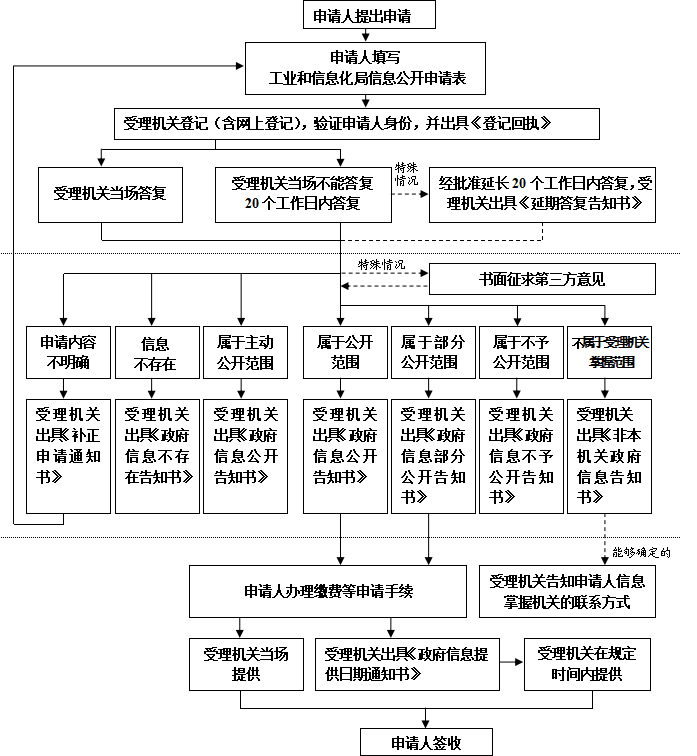 